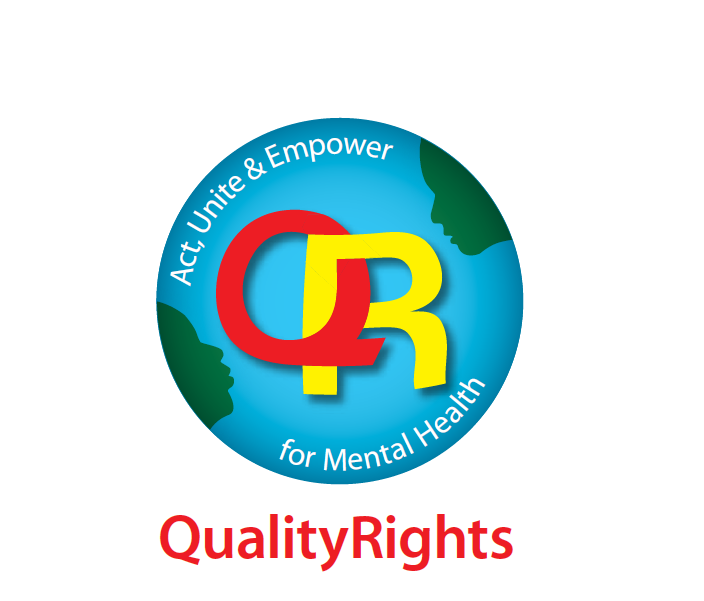 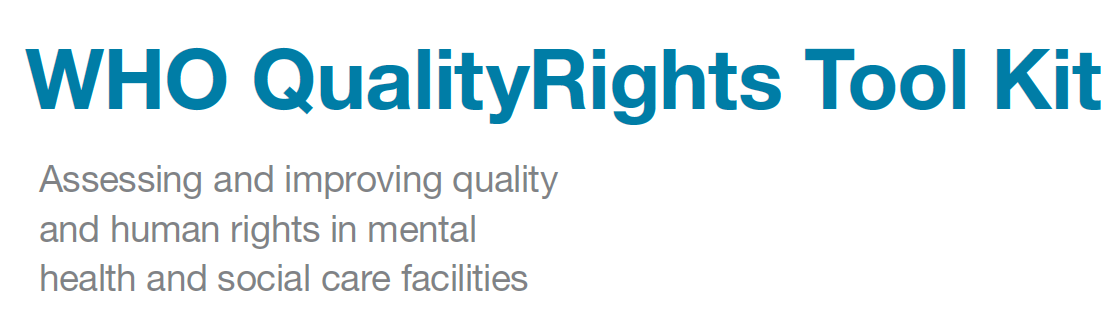 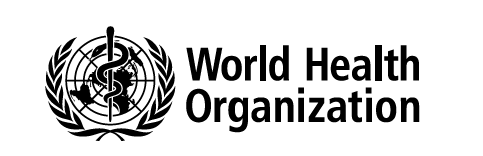 WHO Library Cataloguing-in-Publication DataWHO qualityrights araç takımı: Ruh sağlığı ve sosyal bakım kurumlarında kalitenin ve insan haklarının değerlendirilmesi ve iyileştirilmesi1.Ruh sağlığı. 2.Ruh sağlığı hizmetleri - standartları. 3.İnsan hakları. 4.Sağlık hizmetlerinin kalitesi. Ulusal sağlık programları I. Dünya Sağlık ÖrgütüISBN 978 92 4 154841 0				(NLM sınıflandırma: WM 30) © Dünya Sağlık Örgütü 2012Tüm hakları saklıdır. Dünya Sağlık Örgütü'nün yayınlarını WHO internet sayfasından (www.who.int) bulabilirsiniz veya 20 Avenue Appia, 1211 Cenevre 27, İsviçre adresinde yerleşik Dünya Sağlık Örgütü WHO Press'den temin edilebilirsiniz (tel.: +41 22 791 3264; faks: +41 22 791 4857; e-posta: bookorders@who.int). 
WHO yayınlarının çoğaltılması veya çevrilmesi ile ilgili talepler - ister satış ister ticari olmayan dağıtım amaçlarıyla- WHO internet sayfası üzerinden WHO Press'e gönderilmelidir (http://www.who.int/about/licensing/copyright_form/en/index.html).Bu yayında kullanılan isimler ve sunulan bulgular, Dünya Sağlık Örgütü'nün herhangi bir ülke, bölge, şehir veya alan ya da bunların yetkililerinin yasal konumları veya bunların sınırları ya da sınırlarının kısıtlanmasıyla ilgili herhangi bir görüşü olduğu anlamını taşımaz. Haritalarda belirtilen noktalı çizgiler, henüz tam olarak anlaşma sağlanamayan yaklaşık sınır çizgilerini temsil eder.
Bazı şirket veya üreticilerin ürün adlarının geçmesi, Dünya Sağlık Örgütü’nün adları sayılmayan benzer ürün ya da şirketlere kıyasla bu ürünleri desteklediği veya bunları önerdiği anlamına gelmez. Hata ve kusurlar hariç, özel ürünler baş harfleri büyük harf olacak biçimde belirtilmiştir.Bu yayında yer alan bilgileri doğrulamak için gereken tüm makul önlemler, Dünya Sağlık Örgütü tarafından alınmıştır.  Bununla birlikte bu yayın, açık ya da zımni herhangi bir garanti verilmeksizin dağıtılmaktadır.  Yayının yorumlanması ve kullanılması sorumluluğu okuyucuya aittir.  Hiçbir durumda Dünya Sağlık Örgütü, bu yayının kullanımından kaynaklanan zararlardan sorumlu tutulamaz.  Alıntı için tercih edilen başlık:Ruh sağlığı ve sosyal bakım kurumlarında kalitenin ve insan haklarının değerlendirilmesi ve iyileştirilmesi için WHO QualityRights araç takımı. Cenevre, Dünya Sağlık Örgütü, 2012.TEŞEKKÜRAraç takımının başlıca yazarları: Michelle Funk ve Natalie Drew, Ruh Sağlığı Politikası ve Hizmet Geliştirme, Ruh Sağlığı ve Madde Bağımlılığı Departmanı, Dünya Sağlık Örgütü (WHO), Cenevre, İsviçre.Teknik rehberlik ve incelemeleri gerçekleştirenler:Melvyn Freeman, Sağlık Bakanlığı, Güney AfrikaAchmat Moosa Salie, World Network of Users and Survivors of Psychiatry, Güney Afrika Ubuntu Merkezi, Cape Town, Güney AfrikaAnne Marie Robb, Ubuntu Merkezi Güney Afrika, Güney Afrika Judith Cohen, Güney Afrika İnsan Hakları Komisyonu, Güney AfrikaChristine Ogaranko, KanadaJ. Ramón Quirós, Sağlık ve Sağlık Hizmetleri Bakanlığı, Asturias Hükümeti Prensliği, İspanyaJapheth Ogamba Makana, MindFreedom, KenyaSawsan Najjir, MindFreedom, KenyaCharlene Sunkel, Gauteng Tüketici Savunuculuğu Hareketi; Başkan, Güney Afrika Ruh Sağlığı Savunuculuğu Hareketi, Güney Afrika Sylvester Katontoka, Zambiya Ruh Sağlığı Kullanıcıları AğıTomás Lopéz Corominas, Hierbabuena, Oviedo Ruh Sağlığı Derneği, İspanya Helena Nygren Krug, WHO, Cenevre, İsviçreGemma Griffin, Ruh Sağlığı ve Bağımlılık, Güney Bölgesi Sağlık Kurulu, Yeni ZelandaDavid Crepaz-Keay, Ruh Sağlığı Vakfı, Birleşik KrallıkJavier Vasquez, WHO Amerika Kıtası Bölge Ofisi, Washington DC, Birleşik DevletlerJose Miguel Caldas de Almeida, Tıp Bilimleri Fakültesi, Lizbon Üniversitesi, PortekizSoumitra Pathare, Ruby Hall Kliniği, Pune, HindistanBenedetto Saraceno, Lizbon Üniversitesi, Portekiz; Küresel Psikiyatri İnisiyatifi, HollandaUzman görüşleri ve teknik bilgiler için aşağıda adı belirtilen kişilere de teşekkürlerimizi sunarız:Victor Aparicio, WHO Alt Bölge Ofisi, PanamaGunilla Backman, Londra Hijyen ve Tropik İlaç Okulu, Birleşik KrallıkLaurent Benedetti, Massachusetts Üniversitesi Tıp Fakültesi, Amerika Birleşik DevletleriLaura Bennett, Severn Deanery Psikiyatri Okulu, Birleşik KrallıkBenjamin E. Berkman, Biyoetik Bölümü, Ulusal Sağlık Enstitüsü, Amerika Birleşik Devletleri Barbara Bernath, İşkenceyi Önleme Derneği, İsviçreAndrea Bruni, WHO Ülke Ofisi, EtiyopyaJudith Bueno de Mesquita, Essex Üniversitesi Hukuk Fakültesi, Colchester, Birleşik KrallıkVijay Chandra, WHO Güney Doğu Asya Bölge Ofisi, Yeni Delhi, HindistanHugo Cohen, WHO Alt Bölge Ofisi, ArjantinSebastiana Da Gama Nkomo, WHO Afrika Bölge Ofisi, Brazzaville, Kongo CumhuriyetiJulian Eaton, CBM Batı Afrika Bölge Ofisi, TogoMarta Ferraz, Ulusal Ruh Sağlığı Programı, Sağlık Bakanlığı, PortekizLance Gable, Wayne State Üniversitesi Hukuk Fakültesi, Detroit, Michigan, Amerika Birleşik DevletleriAmelia Concepción González López, Kamu Sağlığı ve Katılımı, Asturias Prensliği, İspanyaLawrence Gostin, O’Neill Ulusal ve Küresel Sağlık Hukuku Enstitüsü, Georgetown Üniversitesi, Washington DC, Amerika Birleşik DevletleriPaul Hunt, Essex Üniversitesi İnsan Hakları Merkezi, Colchester, İngiltereShadi Jaber, Ruh Sağlığı Hasta Aileleri ve Dostları Derneği, Batı Şeria ve Gazze ŞeridiJan Paul Kwasik, Orygen Gençlik Sağlığı, Melbourne, AvustralyaCaroline Fei-Yeng Kwok, KanadaOliver Lewis, Zihinsel Engelliler Savunma Merkezi, Budapeşte, MacaristanAiysha Malik, Oxford Üniversitesi, Birleşik KrallıkAngélica Monreal, Ulusal Akıl Hastalarını Korunma Komisyonu, ŞiliMaristela Monteiro, WHO Amerika Kıtası Bölgesel Ofisi, Washington DC, Birleşik Devletler Matthijs Muijen, WHO Avrupa Bölge Ofisi, Kopenhag, Danimarka Jamil Nassif, Salfit Topluluğu Ruh Sağlığı Merkezi,Sağlık Bakanlığı, Batı Şeria ve Gazze ŞeridiAlana Officer, WHO, Cenevre, İsviçreIonela Petrea, Trimbos Enstitüsü WHO İşbirliği Merkezi, HollandaMatt Pollard, İşkenceyi Önleme Derneği, Cenevre, İsviçreJorge Rodriguez, WHO Amerika Kıtası Bölgesel Ofisi, Washington DC, Birleşik DevletlerDiana Rose, Psikiyatri Enstitüsü, King’s College London, Birleşik KrallıkKhalid Saeed, WHO Doğu Akdeniz Bölge Ofisi, Kahire, MısırTom Shakespeare, WHO, Cenevre, İsviçreJessica Sinclair, Maxwell Stamp PLC, Birleşik KrallıkSarah Skeen, WHO, Cenevre, İsviçrePeter Stastny, Küresel Ruh Sağlığı Programı/RedeAmericas, Columbia Üniversitesi, New York, Amerika Birleşik DevletleriKanna Sugiura, WHO, Cenevre, İsviçreEzra Susser, Mailman Kamu Sağlığı Okulu, Columbia Üniversitesi, New York, Amerika Birleşik DevletleriStephen Tang, Avustralya Ulusal Üniversitesi, Canberra, AvustralyaGraham Thornicroft, Psikiyatri Enstitüsü, King’s College London, Birleşik KrallıkAnil Vartak, Şizofreni Bilinçlendirme Derneği, Pune, HindistanHenrik Wahlberg, Stockholm İl Konseyi, Transkültürel Psikiyatri Merkezi, Stockholm, İsveçSimon Walker. İnsan Hakları Yüksek Komiserliği Ofisi, Cenevre, İsviçreXiangdong Wang, WHO Batı Pasifik Bölge Ofisi, Manila, FilipinlerNarelle Wickham, Justice Health, Canberra, AvustralyaMoody Zaky, Comet Genel Hastanesi, Mısırİdari ve sekreterlik desteği: Patricia RobertsonGrafik tasarım ve düzen: Inis Communication, www.iniscommunication.comİspanya ve Portekiz Hükümetlerinden gelen mali destek için teşekkür ederiz.İÇİNDEKİLERYönetici Özeti Ruh sağlığı ve sosyal bakım hizmetlerinin değerlendirmesiMetodolojiSonuçlar ve tartışmaA. Psikiyatri hastaneleriB. Genel hastanelerdeki yataklı psikiyatri üniteleriC. Ayakta ruh sağlığı tedavi kurumlarıD. Ruh sağlığı gündüzlü bakımevleriE. Ruh sağlığı dahil sosyal bakım evleriF. Rehabilitasyon merkezleriSonuçlar ve tavsiyeler  YÖNETİCİ ÖZETİYönetici özetiAmaçRapora yönetici özeti ile başlanması gerekir. Bu bölüm üç ya da dört sayfayı aşmamalıdır. Bu bölümde proje, kullanılan yöntemler ve sonuçlar, neticeler ve tavsiyelere genel bir bakış sunulur. Tartışmanın ardından tüm değerlendirme grupları tarafından ortaklaşa bir biçimde tamamlanmalıdır. Her bir kurum için sonuçlar belgelendirmeli ve değerlendirilen ülkedeki durum hakkında genel bir değerlendirme yapmalıdır. Öncelikle tüm değerlendirmeyi yürütmek için kullanılan yöntemi ve tam olarak ne yapıldığını ortaya koyduktan sonra çok kısa bir analizle genel sonuçları sunulmalıdır.Bir giriş paragrafı ile değerlendirmenin neden yapıldığı, amacı ve hedeflediklerini kapsayacak biçimde projenin arka planını açıklanmalıdır. YöntemlerBu bölüm ilk olarak, değerlendirme organlarının nasıl ve ne zaman kurulduğunu, yapıları ve rolleri hakkında kısa bilgiler vererek açıklamalıdır. Değerlendirme aracını tanıtmalı ve beş temayı belirtmelidir:Yeterli yaşam standardı hakkı (EHİS Madde 28)Ulaşılabilir en yüksek fiziksel ve ruhsal sağlık standardından yararlanma hakkı (EHİS Madde 25)Hukuki ehliyetini kullanma hakkı ve kişi özgürlüğü ve güvenliği hakkı (EHİS Madde 12, 13 ve 14)İşkence, insanlık dışı veya aşağılayıcı muamele veya cezaya maruz kalmama ve sömürü, şiddet veya istismara maruz kalmama hakkı (EHİS Madde 15 ve 16)Bağımsız yaşayabilme ve topluma dahil olma hakkı (EHİS Madde 19)Bu bölüm ayrıca ekiplerin yaptıkları hakkında bilgi sunan bir tablo da içerebilir (raporun ilerleyen kısımlarında bu bilgiler verilmiş olmasına rağmen):Sonrasında, sonuçların nasıl puanlandığı ve başarı düzeyleri bu bölümde anlatılır. Ayrıca, değerlendirmeler sırasında öznelliğin, genel sağlık kurumları ile ülke genelinde karşılaştırma ve değerlendirme grupları içinde ve arasında fikir birliğine varılması ile kontrol edildiği de belirtebilir. Puanlama sırasında belirli bir kriterin öznel olarak "ağırlıklandırılması" ile bir standart ya da temanın diğerlerine nazardan puanlamayı daha fazla etkilemesi gibi diğer unsurların da bu bölümde belirtilmesi gerekir.SonuçlarBu bölüm, değerlendirmenin genel sonuçlarını gösteren tablolardan oluşmalıdır. Söz konusu tablolar, kurum türü ve puan ya da başarı düzeyine göre renk koduna sahip olmalıdır. Her bir kuruma harf kodu verildikten (örn. ilk psikiyatri hastanesi için H-1, ilk yataklı psikiyatri ünitesi için N-1 gibi) sonra her bir kurumun rapor formunun bir özeti sunulur. Bu sayede, tüm kurumların her bir tema ve standart kapsamında aldıkları puanlar (bu seviyede kriterler dahil değildir) ve kurumun her bir kategorisinin aldığı puanını renk kodlu bir genel değerlendirmesi sunulur. Mümkünse her bir kategori için genel sağlık kurumlarıyla, ya da asgari olarak genel hastane ile açık bir kıyaslama yapılmalıdır. Söz konusu tablo ile ilgili örneği aşağıda bulabilirsiniz.Sonuçlar ve tavsiyelerÜlkedeki insan hakları ve ruh sağlığı hizmetlerinin kalitesi ile ilgili genel durum açıklanmalıdır ve gelişimin tavsiye edildiği alanlar listelenmelidir.RUH SAĞLIĞI VE SOSYAL BAKIM HİZMETLERİNİN DEĞERLENDİRİLMESİ1.MetodolojiDeğerlendirmenin nasıl yapıldığı kısaca bu bölümde özetlenir. Daha genel ölçekte (her kurum için değil) bir sistematik açıklama olmalı ve sonuçların nasıl toplandığını, kodlandığını, puanlandığını ve düzenlendiğini açıklamalıdır. Önerilenler kapsamlı veya kati olmamasına rağmen aşağıda belirtilenleri kapsayabilir:Değerlendirme grubunun oluşturulmasıgrup üyelerinin seçimi;grubun mesleğe ve üyeliğe göre bileşimi;grubun rolleri, sorumlulukları ve etkinlikleri;herhangi bir alt grubun açıklaması (örn. özel kullanıcı görüşme grupları, saha çalışma ekipleri);değerlendirmeden önce ekiplere aşağıdakilerle ilgili olarak verilen eğitim kursları ve bunların tarihleri:insan hakları;ruh sağlığı mevzuatı; vedeğerlendirme aracının kullanımı ve puanlama kriterleri.Kurumların sınıflandırılmasıHizmet türleri için kullanılan sınıflandırma belirtilmelidir, örneğin: psikiyatri hastaneleri (H),genel hastanelerdeki yataklı psikiyatri üniteleri (N),ayakta tedavi kurumları (P), gündüzlü bakımevleri (D),sosyal bakım evleri (S) ve rehabilitasyon merkezleri (R)veya ülke ile ilgili başka herhangi bir sınıflandırma. Karşılaştırma için değerlendirilen genel sağlık kurumu (G) türü ve ruh sağlığı kurumlarıyla eşleştirmek amacıyla her bir kategorinin değerlendirilip değerlendirilmediği de bu bölümde açıklanmalıdır.Söz konusu ruh sağlığı hizmetleri örneğin, genel hastanelerdeki yetişkin, ergen ve detoksifikasyon üniteleri için "N"; yetimhaneler, huzurevleri, zihinsel ya da başka engelleri olan çocuklar için bakım evleri ve diğer "grup" evleri için "S"; toplum ruh sağlığı veya madde bağımlılığı merkezleri, aile sağlığı merkezleri ve genel hastanelerdeki poliklinikler için "P" olacak şekilde çeşitli alt kategorileri kapsayabilir. Mevcut herhangi bir alt kategorinin bu bölümde tanımlanması ve sıralanması gerekir.ZiyaretlerBu bölümde, ziyaretlerin nasıl yapıldığı aşağıdakileri kapsayacak şekilde açıklanır:ziyaret edilen kurumlar ve ziyaret tarihleri;ziyaret öncesinde yapılan herhangi bir toplantı;değerlendirme ekiplerinin bağımsızlık kriteri, kurum türlerindeki çeşitlilik vb. ve ziyaretler için nasıl görevlendirildiği;ziyaretlerin yapılacağının hangi oranda bildirilmiş olduğu ve yapılan bu bildirimlere kurumların nasıl cevap verdiği;hangi gözlemlerin yapıldığı ve hangilerinin yapılmadığı;incelenen belge türleri ve bu belgelerin genel olarak mevcut olup olmadığı;ziyaretler sırasında meydana gelen dikkate değer uygulama sorunları; veetik komitesi onayı ve onay formlarına kapsayan herhangi bir etik husus.Bu bilgilerin bir kısmı bir veya birkaç tabloda özetlenebilir; örneğin:GörüşmelerBu bölümde, görüşmelerin nasıl yapıldığı aşağıdakileri kapsayacak şekilde açıklanır:hangi görüşmelerin yapılması görevi, hangi değerlendirme ekibine ya da ekip üyesine verildi ve neden (örn. ekip, ekipte yer alan hizmet kullanıcılarının, hizmet kullanıcıları ile yapılacak görüşmeleri gerçekleştirmek için en uygun kişiler olduğuna karar vermiş olabilir);her bir kurumda yapılan görüşme sayılarının dayandığı mantık veya kriter;görüşme yapılan kişilerin seçiminde kullanılan kriter listesi;planlanan görüşme sayısı ile gerçekleşen görüşme sayısı neden aynı değil (örn. insanlar neden vazgeçti, yaşanan onay sorunları); vegörüşmeler sırasında meydana gelen uygulama ile ilgili yaygın pozitif ya da negatif herhangi bir sorun ile ilgili yorumlar (örn. mahremiyet, görüşme yapılacak kişileri personelin seçmesi).Bu bilgilerin bazılarını tekrar tablolarda özetlemek faydalı olabilir, örneğin:NA, uygun değilSonuçların analizi için kullanılan yöntemlerSonuçlarların nasıl değerlendirildiği ve analiz edildiği, başarı düzeylerinin bir açıklamasını da kapsayacak şekilde ve aşağıdaki örnekte de gösterilen tablo formatında açıklamalıdır:Değerlendirme komitelerinin sonuçları tartışmak ve düzenlemek için nasıl bir araya geldiğini ve sonuçların ülkedeki genel sağlık kurumları ile nasıl karşılaştırıldığını da açıklamalıdır. 2. Sonuçlar ve tartışmaSonuçlar bölümünün iki bileşeni vardır: puan tabloları ve nitel bulgular üzerine tartışma.Tablolarda; sonuçlar, kurum kategorisine göre (örn. hastaneler, yataklı tedavi üniteleri, ayakta tedavi kurumları, gündüzlü bakımevleri, sosyal bakım evleri) düzenlenmeli ve incelenen her bir kurum için temel istatistikler ve her bir kurum türü için ayrıntılı sonuçlar temalara göre düzenlenerek verilmelidir. Tüm tablolarda, referans genel sağlık kurumlarıyla doğrudan karşılaştırma yapılmalıdır.Her bir kurum kategorisinin sonuçlar bölümüne; nitel bulgular üzerine tartışma ve her bir kurum türünün genel durumu hakkında gözlem, belge incelemesi ve görüşmelerle şekillenen görüşler eşlik etmelidir. Ekip üyelerinin gözlemleri açıklanmalıdır ve görüşmelerden elde edilen bulgular özetlenebilir. Görüşmeler sırasında ekibe açıklananlar ile ilgili doğrudan alıntılar yapılması veya anekdot niteliğindeki bilgilerin özetlenmesi, rapora derinlik katmak için faydalı olacaktır. Bununla birlikte; görüşmecilerin gizliliği her şeyden önemlidir ve ekip, anonim olmasına rağmen, bir anekdotun veya alıntının kaynağın tanımlanmasına neden olup olmayacağını dikkate almalıdır. Rapor içerisinde, nitel sonuçlar hakkında herhangi bir uyarı veya açıklayıcı nota da yer verilebilir (örn. belirli kalıpların neden dikkatle yorumlanması gerektiği ve hangi gözlemlerin, anekdotların veya alıntıların belirli sonuçları aydınlatabileceği). Olumlu bulguların, iyi uygulamaların olduğu alanlarla açıklanması gerekir.Her bir temayı başlık olarak kullanmak suretiyle, tema yapısının bulguların sıralanması için kullanılması faydalı olabilir:Yeterli yaşam standardı hakkı (EHİS Madde 28)Ulaşılabilir en yüksek fiziksel ve ruhsal sağlık standardından yararlanma hakkı (EHİS Madde 25)Hukuki ehliyetini kullanma hakkı ve kişi özgürlüğü ve güvenliği hakkı (EHİS Madde 12, 13 ve 14)İşkence, insanlık dışı veya aşağılayıcı muamele veya cezaya maruz kalmama ve sömürü, şiddet veya istismara maruz kalmama hakkı (EHİS Madde 15 ve 16)Bağımsız yaşayabilme ve topluma dahil olma hakkı (EHİS Madde 29)Kurumun her bir kategorisi için sonuç bölümünün bir örneği aşağıda gösterilmiş olmasına rağmen raporun nihai sunumu, değerlendirme ekibinin takdirine bırakılmıştır.A. Psikiyatri hastaneleriDeğerlendirilen psikiyatri hastanelerinin özetiBu bölüm; değerlendirilen üçüncü basamak psikiyatri kurumlarının kodları, personel sayısı, kullanıcı sayısı ve kullanıcılarla, personelle ve ailelerle yapılan görüşme sayısı gibi temel istatistiklerinin değerlendirmesiyle başlamalıdır.Genel sağlık sistemiyle karşılaştırma sırasında, bazı puanlar sadece gözlemlere ya da belgelerin incelenmesine dayalı olarak verilmiş olabilir. Bu durum belirtilmeli ve tablodaki "gerçekleştirilen görüşme sayısı" sütunu boş bırakılmalıdır.Bu bölüm içerisinde daha sonra her bir tema için tablolanmış sonuçlar listelenmeli ve ardından, bu tema ile ilgili niteliksel sonuçlar tartışılmalıdır.Tema 1.Yeterli yaşam standardı hakkı (EHİS Madde 28)Tartışma kapsamında:ekip üyelerinin psikiyatri hastanelerindeki 1. temayla ilgili genel durum hakkındaki bulguları ve fikirleri belgelenecek; gözlemleri ve belgelerin incelenmesi ve görüşmelerden elde edilen bulguları dahil edilecek; vealıntı ve anekdotlara atıfta bulunulacaktır. Tema 2. Ulaşılabilir en yüksek fiziksel ve ruhsal sağlık standardından yararlanma hakkı (EHİS Madde 25)Tartışma kapsamında:ekip üyelerinin psikiyatri hastanelerindeki 2. temayla ilgili genel durum hakkındaki bulguları ve fikirleri belgelenecek; gözlemleri ve belgelerin incelenmesi ve görüşmelerden elde edilen bulguları dahil edilecek; vealıntı ve anekdotlara atıfta bulunulacaktır. Tema 3. Hukuki ehliyetini kullanma hakkı ve kişi özgürlüğü ve güvenliği hakkı (EHİS Madde 12, 13 ve 14)Tartışma kapsamında:ekip üyelerinin psikiyatri hastanelerindeki 3. temayla ilgili genel durum hakkındaki bulguları ve fikirleri belgelenecek; gözlemleri ve belgelerin incelenmesi ve görüşmelerden elde edilen bulguları dahil edilecek; vealıntı ve anekdotlara atıfta bulunulacaktır. Tema 4. İşkence, insanlık dışı veya aşağılayıcı muamele veya cezaya maruz kalmama ve sömürü, şiddet veya istismara maruz kalmama hakkı (EHİS Madde 15 ve 16)Tartışma kapsamında:ekip üyelerinin psikiyatri hastanelerindeki 4. temayla ilgili genel durum hakkındaki bulguları ve fikirleri belgelenecek;gözlemleri ve belgelerin incelenmesi ve görüşmelerden elde edilen bulguları dahil edilecek; vealıntı ve anekdotlara atıfta bulunulacaktır. Tema 5. Bağımsız yaşayabilme ve topluma dahil olma hakkı (EHİS Madde 19)Tartışma kapsamında:ekip üyelerinin psikiyatri hastanelerindeki 5. temayla ilgili genel durum hakkındaki bulguları ve fikirleri belgelenecek; gözlemleri ve belgelerin incelenmesi ve görüşmelerden elde edilen bulguları dahil edilecek; vealıntı ve anekdotlara atıfta bulunulacaktır. B. Genel hastanelerdeki yataklı psikiyatri üniteleriDeğerlendirilen yataklı tedavi ünitelerinin özetiBu bölüm; değerlendirilen yataklı psikiyatri ünitelerinin kodları, personel sayısı, kullanıcı sayısı ve kullanıcılarla, personelle ve ailelerle yapılan görüşme sayısı gibi temel istatistiklerinin değerlendirmesiyle başlamalıdır.Genel sağlık sistemiyle karşılaştırma sırasında, bazı puanlar sadece gözlemlere ya da belgelerin incelenmesine dayalı olarak verilmiş olabilir. Bu durum belirtilmeli ve tablodaki "gerçekleştirilen görüşme sayısı" sütunu boş bırakılmalıdır.Bu bölüm içerisinde daha sonra her bir tema için tablolanmış sonuçlar listelenmeli ve ardından, bu tema ile ilgili niteliksel sonuçlar tartışılmalıdır.Tema 1. Yeterli yaşam standardı hakkı (EHİS Madde 28)Tartışma kapsamında:ekip üyelerinin yataklı tedavi ünitesi 1. temayla ilgili genel durum hakkındaki bulguları ve fikirleri belgelenecek; gözlemleri ve belgelerin incelenmesi ve görüşmelerden elde edilen bulguları dahil edilecek; vealıntı ve anekdotlara atıfta bulunulacaktır. Tema 2. Ulaşılabilir en yüksek fiziksel ve ruhsal sağlık standardından yararlanma hakkı (EHİS Madde 25) Tartışma kapsamında:ekip üyelerinin yataklı tedavi ünitesi 2. temayla ilgili genel durum hakkındaki bulguları ve fikirleri belgelenecek; gözlemleri ve belgelerin incelenmesi ve görüşmelerden elde edilen bulguları dahil edilecek; vealıntı ve anekdotlara atıfta bulunulacaktır. Tema 3. Hukuki ehliyetini kullanma hakkı ve kişi özgürlüğü ve güvenliği hakkı (EHİS Madde 12, 13 ve 14)Tartışma kapsamında:ekip üyelerinin yataklı tedavi ünitesi 3. temayla ilgili genel durum hakkındaki bulguları ve fikirleri belgelenecek; gözlemleri ve belgelerin incelenmesi ve görüşmelerden elde edilen bulguları dahil edilecek; vealıntı ve anekdotlara atıfta bulunulacaktır. Tema 4. İşkence, insanlık dışı veya aşağılayıcı muamele veya cezaya maruz kalmama ve sömürü, şiddet veya istismara maruz kalmama hakkı (EHİS Madde 15 ve 16)Tartışma kapsamında:ekip üyelerinin yataklı tedavi ünitesi 4. temayla ilgili genel durum hakkındaki bulguları ve fikirleri belgelenecek; gözlemleri ve belgelerin incelenmesi ve görüşmelerden elde edilen bulguları dahil edilecek; vealıntı ve anekdotlara atıfta bulunulacaktır. Tema 5. Bağımsız yaşayabilme ve topluma dahil olma hakkı (EHİS Madde 19)Tartışma kapsamında:ekip üyelerinin yataklı tedavi ünitesi 5. temayla ilgili genel durum hakkındaki bulguları ve fikirleri belgelenecek; gözlemleri ve belgelerin incelenmesi ve görüşmelerden elde edilen bulguları dahil edilecek; vealıntı ve anekdotlara atıfta bulunulacaktır. C. Ayakta ruh sağlığı tedavi kurumlarıDeğerlendirilen ayakta tedavi kurumlarının özetiBu bölüm; değerlendirilen ayakta ruh sağlığı tedavi kurumlarının kodları, personel sayısı, kullanıcı sayısı ve kullanıcılarla, personelle ve ailelerle yapılan görüşme sayısı gibi temel istatistiklerinin değerlendirmesiyle başlamalıdır.Genel sağlık sistemiyle karşılaştırma sırasında, bazı puanlar sadece gözlemlere ya da belgelerin incelenmesine dayalı olarak verilmiş olabilir. Bu durum belirtilmeli ve tablodaki "gerçekleştirilen görüşme sayısı" sütunu boş bırakılmalıdır.Bu bölüm içerisinde daha sonra her bir tema için tablolanmış sonuçlar listelenmeli ve ardından, bu tema ile ilgili niteliksel sonuçlar tartışılmalıdır.Belirli tema ve standartlar ayakta tedavi kurumlarına uygulanmaz (bkz. WHO QualityRights araç takımı). Özellikle tema 1, yeterli yaşam standardı hakkı, hiçbir şekilde uygulanamaz. Sonuçlar raporlanmayacağı için buna dikkat edilmesi gerekir.Tema 2. Ulaşılabilir en yüksek fiziksel ve ruhsal sağlık standardından yararlanma hakkı (EHİS Madde 25)Tartışma kapsamında:ekip üyelerinin ayakta tedavi kurumları 2. temayla ilgili genel durum hakkındaki bulguları ve fikirleri belgelenecek; gözlemleri ve belgelerin incelenmesi ve görüşmelerden elde edilen bulguları dahil edilecek; vealıntı ve anekdotlara atıfta bulunulacaktır. Tema 3. Hukuki ehliyetini kullanma hakkı ve kişi özgürlüğü ve güvenliği hakkı (EHİS Madde 12, 13 ve 14)Tartışma kapsamında:ekip üyelerinin ayakta tedavi kurumları 3. temayla ilgili genel durum hakkındaki bulguları ve fikirleri belgelenecek; gözlemleri ve belgelerin incelenmesi ve görüşmelerden elde edilen bulguları dahil edilecek; vealıntı ve anekdotlara atıfta bulunulacaktır. Tema 4. İşkence, insanlık dışı veya aşağılayıcı muamele veya cezaya maruz kalmama ve sömürü, şiddet veya istismara maruz kalmama hakkı (EHİS Madde 15 ve 16)Tartışma kapsamında:ekip üyelerinin ayakta tedavi kurumları 4. temayla ilgili genel durum hakkındaki bulguları ve fikirleri belgelenecek; gözlemleri ve belgelerin incelenmesi ve görüşmelerden elde edilen bulguları dahil edilecek; vealıntı ve anekdotlara atıfta bulunulacaktır. Tema 5. Bağımsız yaşayabilme ve topluma dahil olma hakkı (EHİS Madde 19)Tartışma kapsamında:ekip üyelerinin ayakta tedavi kurumları 5. temayla ilgili genel durum hakkındaki bulguları ve fikirleri belgelenecek; gözlemleri ve belgelerin incelenmesi ve görüşmelerden elde edilen bulguları dahil edilecek; vealıntı ve anekdotlara atıfta bulunulacaktır. D. Gündüzlü bakımevleriDeğerlendirilen gündüzlü bakımevlerinin özetiBu bölüm; ruh sağlığı gündüzlü bakımevlerinin kodları, personel sayısı, kullanıcı sayısı ve kullanıcılarla, personelle ve ailelerle (arkadaşlar veya bakıcılar) yapılan görüşme sayısı gibi temel istatistiklerinin değerlendirmesiyle başlamalıdır.Genel sağlık sistemiyle karşılaştırma sırasında, bazı puanlar sadece gözlemlere ya da belgelerin incelenmesine dayalı olarak verilmiş olabilir. Bu durum belirtilmeli ve tablodaki "gerçekleştirilen görüşme sayısı" sütunu boş bırakılmalıdır.Bu bölüm içerisinde daha sonra her bir tema için tablolanmış sonuçlar listelenmeli ve ardından, bu tema ile ilgili niteliksel sonuçlar tartışılmalıdır.Tema 1. Yeterli yaşam standardı hakkı (EHİS Madde 28)Tartışma kapsamında:ekip üyelerinin gündüzlü bakımevleri 1. temayla ilgili genel durum hakkındaki bulguları ve fikirleri belgelenecek; gözlemleri ve belgelerin incelenmesi ve görüşmelerden elde edilen bulguları dahil edilecek; vealıntı ve anekdotlara atıfta bulunulacaktır.Tema 2. Ulaşılabilir en yüksek fiziksel ve ruhsal sağlık standardından yararlanma hakkı (EHİS Madde 25)Tartışma kapsamında:ekip üyelerinin gündüzlü bakımevleri 2. temayla ilgili genel durum hakkındaki bulguları ve fikirleri belgelenecek, gözlemleri ve belgelerin incelenmesi ve görüşmelerden elde edilen bulguları dahil edilecek vealıntı ve anekdotlara atıfta bulunulacaktır.Tema 3. Hukuki ehliyetini kullanma hakkı ve kişi özgürlüğü ve güvenliği hakkı (EHİS Madde 12, 13 ve 14)Tartışma kapsamında:ekip üyelerinin gündüzlü bakımevleri 3. temayla ilgili genel durum hakkındaki bulguları ve fikirleri belgelenecek, gözlemleri ve belgelerin incelenmesi ve görüşmelerden elde edilen bulguları dahil edilecek vealıntı ve anekdotlara atıfta bulunulacaktır.Tema 4.İşkence, insanlık dışı veya aşağılayıcı muamele veya cezaya maruz kalmama ve sömürü, şiddet veya istismara maruz kalmama hakkı (EHİS Madde 15 ve 16)Tartışma kapsamında:ekip üyelerinin gündüzlü bakımevleri 4. temayla ilgili genel durum hakkındaki bulguları ve fikirleri belgelenecek; gözlemleri ve belgelerin incelenmesi ve görüşmelerden elde edilen bulguları dahil edilecek; vealıntı ve anekdotlara atıfta bulunulacaktır.Tema 5. Bağımsız yaşayabilme ve topluma dahil olma hakkı (EHİS Madde 19)Tartışma kapsamında:ekip üyelerinin gündüzlü bakımevleri 5. temayla ilgili genel durum hakkındaki bulguları ve fikirleri belgelenecek, gözlemleri ve belgelerin incelenmesi ve görüşmelerden elde edilen bulguları dahil edilecek vealıntı ve anekdotlara atıfta bulunulacaktır.E. Ruh sağlığı için olanlar dahil sosyal bakım evleriDeğerlendirme ekibi tarafından kararlaştırılan sınıflandırma temelinde, ülke içerisinde değerlendirilen kurumların diğer kategorilerine başka bölümler de eklenebilir. Aynı format diğer kurumlar için de kullanılmalıdır.F. Rehabilitasyon merkezleriDeğerlendirme ekibi tarafından kararlaştırılan sınıflandırma temelinde, ülke içerisinde değerlendirilen kurumların diğer kategorilerine başka bölümler de eklenebilir. Aynı format diğer kurumlar için de kullanılmalıdır.3. Sonuçlar ve tavsiyelerBu bölüm, her bir değerlendirme ekibinin temsilcilerinden oluşan koordinasyon grubunun ulaştığı başlıca sonuçların, ülkede ihlal edilen insan hakları ve iyi uygulamaların olduğu alanları da kapsayan bir özetini içermektedir.Genel tavsiyeler, önerilen uygulama takvimi (zaman çizelgesi) ile birlikte belirtilmelidir. Tüm insan hakları ihlalleri için derhal harekete geçilmesi gerekir ve ekip, hizmet kullanıcılarını yakın tehlikelere maruz bırakabilecek her türlü uygulamayı da vurgulamalı ve bu gibi durumların acil dikkat gerektirdiğini belirtmelidir. Bu rapor sadece tavsiye vermekle yetinmemelidir. Bu bölüm, kurumları iyileştirme planları hazırlamak, politika ve yasal reform için önerilerde bulunmak için yönlendirmeli ve ruh sağlığı hizmetlerini iyileştirmede kullanıcıların, ailelerinin ve destekçilerin ve toplum çalışanlarının katılımını teşvik edecek faaliyetler ve stratejiler geliştirmeye devam etmelidir. WHO QualityRights araç takımı, ruh sağlığı ve sosyal bakım kurumlarında kalitenin ve insan haklarının değerlendirilmesi ve iyileştirilmesi için pratik bilgi ve araçlar sunmaktadır. Bu Araç Takımı, Birleşmiş Milletler Engellilerin Hakları Sözleşmesi'ne dayalı olarak geliştirilmiştir.    Bu Araç Takımı:hem yataklı hem de ayakta tedavi hizmeti veren ruh sağlığı ve sosyal bakım kurumlarında saygı duyulması, korunması ve yerine getirilmesi gereken insan hakları ve kalite standartları;kapsamlı kurum değerlendirmesine hazırlık ve değerlendirmenin yapılması; veyapılan değerlendirme temelinde elde edilen bulguların raporlanması ve uygun tavsiyelerin verilmesi ile ilgili rehberlik sağlamaktadır.Bu araç takımı; düşük, orta ve yüksek gelirli ülkelerde kullanılabilecek şekilde tasarlanmıştır. Araç takımı; özel değerlendirme komiteleri, sivil toplum kuruluşları, ulusal insan hakları kurumları, ulusal sağlık veya ruh sağlığı komisyonları, sağlık hizmeti akreditasyon organları ve insan hakları standartlarının uygulanmasını denetlemek için uluslararası antlaşmalarla kurulan ulusal mekanizmalar ve engelli bireylerin haklarının desteklenmesini amaçlayan diğer kuruluşlar gibi birçok farklı paydaş tarafından kullanılabilir.WHO QualityRights araç takımı, geçmiş ihmal ve istismarlara son vermek ile birlikte yüksek kaliteli hizmetlerin ileride verilmesini sağlamak için de çok önemli bir kaynaktır.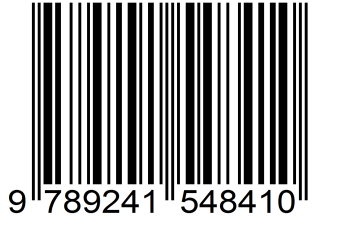 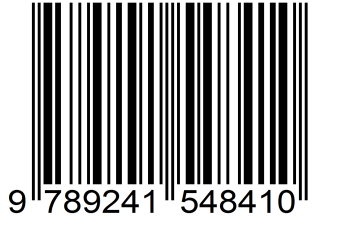 Ruh Sağlığı Politikası ve Hizmet GeliştirmeRuh Sağlığı ve Madde Bağımlılığı DepartmanıDünya Sağlık ÖrgütüCenevre, İsviçre   Bu raporu doldurma talimatlarıBu şablon, bir ülkedeki ruh sağlığı hizmetlerinin değerlendirilmesi ile ilgili elde edilen sonuçların sistematik olarak belgelemesi hususunda değerlendirme ekibine yardımcı olacak şekilde tasarlanmıştır. Kati olarak uyulması gerekmese bile bu şablon, ülke çapında bir değerlendirmenin bulgularının nasıl belgeleneceği konusunda öneriler sunar. Rapor formatını değerlendirmenin koşullarına göre uyarlamak için eklemeler, değişiklikler ve çıkarmalar yapılabilir.Bu rapor, tüm kurumlardaki puanların eşitlenmesi amacıyla sistematik bir istişare ile değerlendirme ekibi tarafından tamamlanacaktır. Her bir kurum için sonuçlar, farklı ekipler arasında tartışıldıktan sonra bu genel raporda belgelenecektir.  Bu tartışmalar, münferit kurumların orijinal puanlarında farklılıkları azaltacak değişikliklere neden olabilir. Rapor edilen niteliksel bulgular puanlar kadar önemlidir ve belgelenmeleri gerekir.Rapor aşağıdaki bölümlerden oluşmaktadır:Yönetici özeti: Projeyi tanımlar, değerlendirme aracı ile temaları ve standartları tanıtır ve yöntemi, ülke çapında bulguları, sonuçları ve önerileri kısaca sunar.Metodoloji: Metodoloji bölümü; ekiplerin bileşimini, nasıl seçildiklerini ve eğitildiklerini, görevlerin nasıl dağıtıldığı gibi unsurları açıklar. Ayrıca, örneğin ziyaret edilen kurum sayısı (haberli ve habersiz) ve görüşme yapılan personel, hasta ve aile (veya arkadaş veya bakıcı) sayısını gösteren tabloları da kapsar. Ziyaretlerin nasıl yapıldığını nitel bir biçimde anlatır.Sonuçlar ve tartışma: Bu bölüm, kurum tipine göre sonuçları temalara ayrılmış bir biçimde verir. Tablolar, kategorideki her kuruma verilen puanların genel bir taslağı ile sunulur. Nitel veriler; değerlendirme ya da puanlama sırasında karşılaşılan zorluklar, açıklamalar, alıntılar ve anekdotlar ile not veya uyarılardaki herhangi bir metodolojik sorun veya verilen puanlar ile ilgili istisnaları açıklayarak verilir. Tartışma, her bir kurum türünün her bir teması için önemli bulguları ve konuları gözden geçirmelidir.Sonuçlar ve tavsiyeler: Bu bölümde; hizmet kullanıcıları, aileleri ve kurumların her birinin katılım gösterdiği bir süreç ile ülkede işbirliğine dayalı olarak atılacak adımlar ile ilgili tavsiye ver öneriler sıralanır. Belge boyunca, her kategoride genel sağlık kurumları ile karşılaştırmalar yapılmalıdır. Bu kurumlar, değerlendirme ekibinin her bir üyesi tarafından gözlemlenecek ve puanlanacak olup ruh sağlığı kurumlarının ölçülmesi sırasında ülke içi temel olarak kullanılacak ve değerlendirme grupları içindeki ve arasındaki öznelliğin azaltılmasını sağlayacaktır. Ziyaret edilen psikiyatri hastanesi sayısı5Ziyaret edilen yataklı psikiyatri koğuşlarının sayısı5Ziyaret edilen psikiyatri poliklinikleri sayısı5Ziyaret edilen gündüzlü bakımevi sayısı3Ziyaret edilen toplam ruh sağlığı kurumu sayısı18Haberli ziyaret sayısı9Habersiz ziyaret sayısı9Ruh sağlığı kurumlarına yapılan toplam ziyaret sayısı18Görüşülen personel sayısı 61Görüşülen hizmet kullanıcısı sayısı279Görüşülen aile (veya arkadaş ya da bakıcı) sayısı169Ruh sağlığı kurumlarında yapılan toplam görüşme sayısı509Kurum koduTema 1Tema 1Tema 1Tema 1Tema 1Tema 1Tema 1Tema 2Tema 2Tema 2Tema 2Tema 2Tema 3Tema 3Tema 3Tema 3Tema 4Tema 4Tema 4Tema 4Tema 4Tema 4Tema 5Tema 5Tema 5Tema 5Kurum koduStandartStandartStandartStandartStandartStandartStandartStandartStandartStandartStandartStandartStandartStandartStandartStandartStandartStandartStandartStandartStandartStandartStandartStandartStandartStandartKurum kodu1.11.21.31.41.51.61.72.12.22.32.42.53.13.23.33.44.14.24.34.44.55.15.25.35.4H-1NIAINIAINININIAPAINIAIAINIAIAININININININININININIH-2NIAINIAINININIAPAININIAININIAININININININININININIH-3AIAIAIAININIAIAPAPAIAPAPNINIAININININININININININIH-4APAPAPAPAIAIAIAPAPAIAPAPAIAIAININININININIAIAIAIAIH-5AIAIAIAIAINIAIAPAINIAIAPNIAIAININININININIAIAIAIAIN-1AIAIAPAPAIAIAPAPAPAPAPAPAPAPNIAIAIAINIAPNIAINIAPAPN-2AIAIAIAPAIAIAIAPAPAPAPAPAPAPNIAIAIAINIAINIAINIAIAIN-3APAIAIAPAPAIAIAINIAIAINIAPAIAININININININIAINIAPAPN-4AFAPAFAFAPAIAPAPAPAIAPAPAPAIAPNIAIAINIAINIAINIAPAPN-5APAPAPAFAPAIAPAPAFAFAPAFAPAINININININIAINIAINIAPAPP-1xxxxxxxAPAPAFAFAPAFAFAFAPAFxAPAFAPAFAPAFAFP-2xxxxxxxAPAIAFAPAIAFAFAPAPAFxAPAFAPAPAPAFAFP-3xxxxxxxAFAPAFAFAPAFAFAPAPAFxAPAFAPAFAPAFAFP-4xxxxxxxAPAPAPAPAIAFAFAPAPAFxAPAFAPAPAPAPAFP-5xxxxxxxAFAPAFAPAPAFAFAPAPAFxAPAFAPAPAPAPAFD-1APAPAPAPAPAPAPAPAIAPAINIAPAPAPAPAFxAPAFAPAPAPAFAPD-2APAPAPAPAPAPAPAPAIAPNINIAPAPAPAPAFxAPAFAFAPAPAFAPD-3APAPAPAPAPAPAPAPNIAPNINIAPAPAPAPAFxAPAFAFAPAPAFAPGenel sağlık kurumu1.11.21.31.41.51.61.72.12.22.32.42.53.13.23.33.44.14.24.34.44.55.15.25.35.4gHAPAFAFAPAFAPAPAFAFAFAFAFAPAFAFAFAFAFAFAFAFAFAFAFAFgNAFAFAFAFAFAPAFAPAFAFAPAFAPAFAPAFAFAFAFAFAFAFAFAFAFgPxxxxxxxAFAFAFAFAFAFAFAFAFAFxAFAFAFAFAFAFAFgDAFAFAFAFAFAFAFAFAPAFAPAPAFAFAFAFAFxAFAFAFAFAFAFAFKurum türü ve ismiYeriZiyaret tarihiPsikiyatri hastaneleriX KurumuX01/01/01Y Kurumu …Y01/01/01Genel hastanelerdeki yataklı tedavi kurumuA KurumuA01/01/01B Kurumu …B01/01/01Ayakta tedavi kurumlarıJ KurumuJ01/01/01K Kurumu …K01/01/01Gündüzlü bakımevleriP KurumuP01/01/01Q Kurumu …Q01/01/01Genel sağlık kurumlarıD KurumuD01/01/01E KurumuE01/01/01Kurum ziyaretleriPlanlananGerçekleştirilenHaberli %Habersiz %Psikiyatri hastaneleri1088020Genel hastanelerdeki yataklı tedavi kurumu885050Ayakta tedavi kurumları12126040Gündüzlü bakımevleri434060Genel sağlık kurumları555050Toplam39365644HatırlatmaGörüşülen kişilerin sayısı, kurumla ilişkili hizmet kullanıcılarının ve personelin sayısına, kurumun büyüklüğüne ve içerdiği ünite sayısına bağlıdır. Örneğin:Bir kurumdan sadece altı kullanıcı hizmet alıyorsa, bunların tamamı ile görüşülmelidir (%100). Hizmet kullanıcı sayısı 16 ise, bunların en az sekiz tanesi ile görüşülmelidir (%50). Hizmet kullanıcı sayısı 40 veya daha fazla ise, bunların en az 12  (yaklaşık %30) tanesi ile görüşülmelidir. Aile üyeleriyle (veya arkadaşlar ya da bakıcılarla) yapılacak görüşme sayısı, hizmet kullanıcılarıyla planlanan görüşme sayısının yarısı olarak hesaplanıp belirlenebilir. Dolayısıyla, yukarıdaki senaryoların her birinde, görüşülecek aile üyelerinin sayısı sırasıyla üç (hizmet kullanıcılarının sayısının % 50'si), dört (%50) ve altı (%50) olacaktır. Görüşülecek personel sayısı, hizmet kullanıcıları için kullanılan oranların aynısı kullanılarak belirlenebilir. Bu oranlar sadece yol göstermek için belirtilmiştir. Değerlendirme ekibinin kurumdaki kalite ve insan hakları koşulları ile ilgili yeterli bilginin elde edildiğini düşünmesi durumunda, önceden belirlenen sayıda görüşme yapılması gereksiz olabilir. Örneğin, önemli ilave bilgilerin elde edilemeyeceği durumda insanlarla görüşmenin bir anlamı yoktur. Bu nedenle, görüşmeyi yarıda kesebilecek veya onaylarını geri çekebilecek kişiler de göz önünde bulundurulduğunda, planlanan ve gerçekleştirilen görüşme sayıları arasında genellikle fark olmaktadır.Genel sağlık kurumlarında görüşme yapılması ile ilgili bir zorunluluk yoktur. Ruh sağlığı ve genel sağlık kurumları arasındaki karşılaştırmalar, yapılan gözlemlere dayalı olarak yapılabilir. Bununla birlikte, daha derinlemesine bir karşılaştırma için, yukarıdaki oranlar rehber alınarak genel sağlık kurumlarında de görüşme yapılabilir.GörüşmelerPlanlananGerçekleştirilenPsikiyatri hastaneleriKullanıcılar247126Aile12594Personel3229Ara toplam404249Genel hastanelerdeki yataklı tedavi kurumuKullanıcılar5245Aile2722Personel1413Ara toplam9380Ayakta tedavi kurumlarıKullanıcılar8381Aile4240Personel1211Ara toplam137132Gündüzlü bakımevleriKullanıcılar2927Aile1613Personel98Ara toplam5448Genel sağlık kurumlarıGenel sağlık kurumlarıGenel sağlık kurumları[Sadece yapılan gözlemler]NANAToplam15211088Başarı düzeyiAçıklamaA/FBaşarılıKriterin, standardın veya temanın tamamen gerçekleştirildiğine dair bulgu var.A/PKısmen başarılıKriterin, standardın veya temanın gerçekleştirildiğine dair bulgu olmasına rağmen kimi iyileştirmelerin yapılması gerek.A/IAdım atılmışKriter, standart veya temanın gerçekleştirilmesi adına adım atılmış olmasına rağmen belirgin bir iyileştirmenin yapılması gerek.N/IBaşarısızKriter, standart veya temanın gerçekleştirilmesine yönelik hiçbir çabaya veya adıma dair bulgu yok.YokUygun DeğilKriter, standart veya tema söz konusu kuruma uygulanamaz (örn. ayakta tedavi veya gündüzlü bakımevi kurumları için yatakhanelerin puanlanması gerçekleştirilemiyor).KurumToplam sağlık personeli sayısıToplam kullanıcı sayısıGörüşme sayısıGörüşme sayısıGörüşme sayısıGörüşme sayısıGörüşme sayısıGörüşme sayısıKurumToplam sağlık personeli sayısıToplam kullanıcı sayısıKullanıcılarKullanıcılarAile üyeleriAile üyeleriPersonelPersonelKurumToplam sağlık personeli sayısıToplam kullanıcı sayısıPlanlananGerçekleştirilenPlanlananGerçekleştirilenPlanlananGerçekleştirilenH-1122006030302066H-21012036221816107H-3132658034402277H-491103320181855H-581253820191844Genel sağlık kurumu (üçüncü basamak tedavi)201404210214106Toplam131630289136146984235KurumKurumKurumKurumKurumKurumH-1H-2H-3H-4H-5Genel sağlık kurumu (üçüncü basamak tedavi)Standart 1.1: Binanın fiziksel durumu iyi.NINIAIAPAIAPStandart 1.2: Hizmet kullanıcılarının uyku koşulları rahat ve yeterince mahremiyet sağlıyor.AIAIAIAPAIAFStandart 1.3: Kurum, hijyen ve temizlik gereksinimlerini karşılıyor.NINIAIAPAIAFStandart 1.4: Hizmet kullanıcılarına ihtiyaç ve tercihlerine uygun yiyecek, güvenli içme suyu ve giysi veriliyor.AIAIAIAPAIAPStandart 1.5: Hizmet kullanıcıları özgür bir şekilde iletişim kurabiliyor ve mahremiyet haklarına saygı gösteriliyor.NININIAIAIAFStandart 1.6: Kurum; aktif katılım ve etkileşime elverişli samimi, rahat ve ilham verici bir ortam sağlıyor.NININIAINIAPStandart 1.7: Hizmet kullanıcılarının doyurucu sosyal ve kişisel yaşamı var ve toplumsal hayata ve faaliyetlere katılabiliyorlar.NINIAIAIAIAPKurumKurumKurumKurumKurumKurumH-1H-2H-3H-4H-5Genel sağlık kurumu (üçüncü basamak tedavi)Standart 2.1: Tedavi ve desteğe ihtiyaç duyan herkes kurumlardan yararlanabiliyor.APAPAPAPAPAFStandart 2.2: Kurumda nitelikli personel bulunmaktadır ve kaliteli ruh sağlığı hizmeti sunulmaktadır.AIAIAPAPAIAFStandart 2.3: Tedavi, psikososyal rehabilitasyon ve ağları ile diğer hizmetleri destekleyici bağlantılar, kullanıcı tarafından yönetilen bir iyileşme planının unsurlarıdır ve hizmet kullanıcısının toplum içinde bağımsız olarak yaşayabilme kabiliyetine katkıda bulunur.NINIAIAINIAFStandart 2.4: Psikotrop ilaçlar var, fiyatları makul ve uygun bir biçimde kullanılıyor.AINIAPAPAIAFStandart 2.5: Genel sağlık ve üreme sağlığı için yeterli hizmet mevcut.AIAIAPAPAPAFKurumKurumKurumKurumKurumKurumH-1H-2H-3H-4H-5Genel sağlık kurumu (üçüncü basamak tedavi)Standart 3.1: Hizmet kullanıcılarının tedavi yeri ve tedavi şekli ile ilgili tercihleri her zaman önceliklidir.NININI AINIAPStandart 3.2: Özgür ve bilgilendirilmiş onam olmadan alıkoyma ve tedavinin önlenmesi için prosedürler ve güvenceler vardır.AININIAIAIAFStandart 3.3: Hizmet kullanıcıları hukuki ehliyetlerini ifa edebiliyor ve hukuki ehliyetlerinin ifası için gerekli olabilecek destek onlara veriliyor.AIAIAIAIAIAFStandart 3.4: Hizmet kullanıcılarının gizlilik ve kişisel sağlık bilgilerine erişim hakkı vardır.NININININIAFKurumKurumKurumKurumKurumKurumH-1H-2H-3H-4H-5Genel sağlık kurumu (üçüncü basamak tedavi)Standart 4.1: Hizmet kullanıcıları sözlü, ruhsal, fiziksel ve cinsel istismara ve fiziksel ve duygusal ihmale maruz kalmama hakkına sahiptir.NININININIAFStandart 4.2: Potansiyel krizlerin hafifletilmesi için tecrit ve kısıtlama yerine alternatif yöntemler kullanılıyor.NININININIAFStandart 4.3: Elektrokonvülzif tedavi, psikocerrahi ve kalıcı veya geri döndürülemeyen etkilere sahip olabilecek diğer tıbbi prosedürler, kurumda veya sevk ile başka bir kurumda gerçekleştirilmiş olmasından bağımsız olarak, kötüye kullanılmamaktadır ve sadece hizmet kullanıcının özgür iradesiyle verdiği bilgilendirilmiş onam ile uygulanmaktadır.NININININIAFStandart 4.4: Bilgilendirilmiş onam olmaksızın hiçbir hizmet kullanıcısı üzerinde tıbbi veya bilimsel deney yapılmıyor.NININININIAFStandart 4.5: İşkence, zalimane, insanlık dışı veya aşağılayıcı muamele ile diğer kötü muamele biçimlerinin ve istismarın engellenmesi için koruma tedbirleri vardır.NININININIAFKurumKurumKurumKurumKurumKurumH-1H-2H-3H-4H-5Genel sağlık kurumu (üçüncü basamak tedavi)Standart 5.1: Hizmet kullanıcıları, yaşayacak bir yere erişim kazanma ve topluluk içinde yaşamak için gerekli mali kaynaklara sahip olma konusunda destekleniyor.NININIAIAIAFStandart 5.2: Hizmet kullanıcıları eğitim ve istihdam olanaklarına erişebiliyor.NININIAIAIAFStandart 5.3: Hizmet kullanıcılarının siyasi ve kamusal hayata katılma ve örgütlenme özgürlüğünü kullanma hakkı destekleniyor.NININIAIAIAFStandart 5.4: Hizmet kullanıcıları; sosyal, kültürel, dini ve boş zaman etkinliklerine katılmaları konusunda destekleniyor.NININIAIAIAFKurumToplam sağlık personeli sayısıToplam kullanıcı sayısıGörüşme sayısıGörüşme sayısıGörüşme sayısıGörüşme sayısıGörüşme sayısıGörüşme sayısıGörüşme sayısıKurumToplam sağlık personeli sayısıToplam kullanıcı sayısıKullanıcılarKullanıcılarAile üyeleriAile üyeleriAile üyeleriPersonelPersonelKurumToplam sağlık personeli sayısıToplam kullanıcı sayısıPlanlananGerçekleştirilenPlanlananGerçekleştirilenPlanlananPlanlananGerçekleştirilenN-12126632222N-232010855333N-3430151186443N-43158844333N-5225131275222Genel sağlık kurumu (yatan hasta koğuşu)10121286410107Toplam2411464533326242420KurumKurumKurumKurumKurumKurumN-1N-2N-3N-4N-5Genel sağlık kurumu (yataklı tedavi ünitesi)Standart 1.1: Binanın fiziksel durumu iyi.AIAIAPAFAPAFStandart 1.2: Hizmet kullanıcılarının uyku koşulları rahat ve yeterince mahremiyet sağlıyor.AIAIAIAPAPAFStandart 1.3: Kurum, hijyen ve temizlik gereksinimlerini karşılıyor.APAIAIAFAPAFStandart 1.4: Hizmet kullanıcılarına ihtiyaç ve tercihlerine uygun yiyecek, güvenli içme suyu ve giyecek veriliyor.APAPAPAFAFAFStandart 1.5: Hizmet kullanıcıları özgür bir şekilde iletişim kurabiliyor ve mahremiyet haklarına saygı gösteriliyor.AIAIAPAPAPAFStandart 1.6: Kurum; aktif katılım ve etkileşime elverişli samimi, rahat ve ilham verici bir ortam sağlıyor.AIAIAIAIAIAPStandart 1.7: Hizmet kullanıcılarının doyurucu sosyal ve kişisel yaşamı var ve toplumsal hayata ve faaliyetlere katılabiliyorlar.APAIAIAPAPAFKurumKurumKurumKurumKurumKurumN-1N-2N-3N-4N-5Genel sağlık kurumu (yataklı tedavi ünitesi)Standart 2.1: Tedavi ve desteğe ihtiyaç duyan herkes kurumlardan yararlanabiliyor.APAPAIAPAPAPStandart 2.2: Kurumda nitelikli personel bulunmaktadır ve kaliteli ruh sağlığı hizmeti sunulmaktadır.APAPNIAPAFAFStandart 2.3: Tedavi, psikososyal rehabilitasyon ve destek ağları ile diğer hizmetleri destekleyici bağlantılar, kullanıcı tarafından yönetilen bir iyileşme planının unsurlarıdır ve hizmet kullanıcısının toplum içinde bağımsız olarak yaşayabilme kabiliyetine katkıda bulunur.APAPAIAIAFAFStandart 2.4: Psikotrop ilaçlar var, fiyatları makul ve uygun bir biçimde kullanılıyor.APAPAIAPAPAPStandart 2.5: Genel sağlık ve üreme sağlığı için yeterli hizmet mevcut.APAPNIAPAFAFTESİSLERTESİSLERTESİSLERTESİSLERTESİSLERTESİSLERN-1N-2N-3N-4N-5Genel sağlık kurumu (yataklı tedavi ünitesi)Standart 3.1: Hizmet kullanıcılarının tedavi yeri ve tedavi şekli ile ilgili tercihleri her zaman önceliklidir.APAPAPAPAPAPStandart 3.2: Özgür ve bilgilendirilmiş onam olmadan alıkoyma ve tedavinin önlenmesi için prosedürler ve güvenceler vardır.APAPAIAIAIAFStandart 3.3: Hizmet kullanıcıları hukuki ehliyetlerini ifa edebiliyor ve hukuki ehliyetlerinin ifası için gerekli olabilecek destek onlara veriliyor.NINIAIAPNIAFStandart 3.4: Hizmet kullanıcılarının gizlilik ve kişisel sağlık bilgilerine erişim hakkı vardır.AIAINININIAFKurumKurumKurumKurumKurumKurumN-1N-2N-3N-4N-5Genel sağlık kurumu (yataklı tedavi ünitesi)Standart 4.1: Hizmet kullanıcıları sözlü, ruhsal, fiziksel ve cinsel istismara ve fiziksel ve duygusal ihmale maruz kalmama hakkına sahiptir.AIAINIAINIAFStandart 4.2: Potansiyel krizlerin hafifletilmesi için tecrit ve kısıtlama yerine alternatif yöntemler kullanılıyor.AIAINIAINIAFStandart 4.3: Elektrokonvülzif tedavi, psikocerrahi ve kalıcı veya geri döndürülemeyen etkilere sahip olabilecek diğer tıbbi prosedürler, kurumda veya sevk ile başka bir kurumda gerçekleştirilmiş olmasından bağımsız olarak, kötüye kullanılmamaktadır ve sadece hizmet kullanıcının özgür iradesiyle verdiği bilgilendirilmiş onam ile uygulanmaktadır.NININININIAFStandart 4.4: Bilgilendirilmiş onam olmaksızın hiçbir hizmet kullanıcısı üzerinde tıbbi veya bilimsel deney yapılmıyor.APAINIAIAIAFStandart 4.5: İşkence, zalimane, insanlık dışı veya aşağılayıcı muamele ile diğer kötü muamele biçimlerinin ve istismarın engellenmesi için koruma tedbirleri vardır.NININININIAFKurumKurumKurumKurumKurumKurumN-1N-2N-3N-4N-5Genel sağlık kurumu (yataklı tedavi ünitesi)Standart 5.1: Hizmet kullanıcıları, yaşayacak bir yere erişim kazanma ve topluluk içinde yaşamak için gerekli mali kaynaklara sahip olma konusunda destekleniyor.AIAIAIAIAIAFStandart 5.2: Hizmet kullanıcıları eğitim ve istihdam olanaklarına erişebiliyor.NININININIAFStandart 5.3: Hizmet kullanıcılarının siyasi ve kamusal hayata katılma ve örgütlenme özgürlüğünü kullanma hakkı destekleniyor.APAIAPAPAPAFStandart 5.4: Hizmet kullanıcıları; sosyal, kültürel, dini ve boş zaman etkinliklerine katılmaları konusunda destekleniyor.APAIAPAPAPAFKurumToplam sağlık personeli sayısıGünlük toplam kullanıcı sayısıGörüşme sayısı Görüşme sayısı Görüşme sayısı Görüşme sayısı Görüşme sayısı Görüşme sayısı KurumToplam sağlık personeli sayısıGünlük toplam kullanıcı sayısıKullanıcılarKullanıcılarAile üyeleriAile üyeleriPersonelPersonelKurumToplam sağlık personeli sayısıGünlük toplam kullanıcı sayısıPlanlananGerçekleştirilenPlanlananGerçekleştirilenPlanlananGerçekleştirilenP-12602020101022P-234013137633P-345016158843P-42802423121122P-513010105511Genel sağlık kurumu (ayakta tedavi kurumu)4121266344Toplam16272958748431615KurumKurumKurumKurumKurumKurumP-1P-2P-3P-4P-5Genel sağlık kurumu (yataklı tedavi kurumu)Standart 2.1: Tedavi ve desteğe ihtiyaç duyan herkes kurumlardan yararlanabiliyor.APAPAFAPAFAFStandart 2.2: Kurumda nitelikli personel bulunmaktadır ve kaliteli ruh sağlığı hizmeti sunulmaktadır.APAIAPAPAPAFStandart 2.3: Tedavi, psikososyal rehabilitasyon ve ağları ile diğer hizmetleri destekleyici bağlantılar, kullanıcı tarafından yönetilen bir iyileşme planının unsurlarıdır ve hizmet kullanıcısının toplum içinde bağımsız olarak yaşayabilme kabiliyetine katkıda bulunur.AFAFAFAPAFAFStandart 2.4: Psikotrop ilaçlar var, fiyatları makul ve uygun bir biçimde kullanılıyor.AFAPAFAPAPAFStandart 2.5: Genel sağlık ve üreme sağlığı için yeterli hizmet mevcut.APAIAPAIAPAFKurumKurumKurumKurumKurumKurumP-1P-2P-3P-4P-5Genel sağlık kurumu (yataklı tedavi kurumu)Standart 3.1: Hizmet kullanıcılarının tedavi yeri ve tedavi şekli ile ilgili tercihleri her zaman önceliklidir.AFAFAFAFAFAFStandart 3.2: Özgür ve bilgilendirilmiş onam olmadan alıkoyma ve tedavinin önlenmesi için prosedürler ve güvenceler vardır.AFAFAFAFAFAFStandart 3.3: Hizmet kullanıcıları hukuki ehliyetlerini ifa edebiliyor ve hukuki ehliyetlerinin ifası için gerekli olabilecek destek onlara veriliyor.AFAPAPAPAPAFStandart 3.4: Hizmet kullanıcılarının gizlilik ve kişisel sağlık bilgilerine erişim hakkı vardır.APAPAPAPAPAFKurumKurumKurumKurumKurumKurumP-1P-2P-3P-4P-5Genel sağlık kurumu (yataklı tedavi kurumu)Standart 4.1: Hizmet kullanıcıları sözlü, ruhsal, fiziksel ve cinsel istismara ve fiziksel ve duygusal ihmale maruz kalmama hakkına sahiptir.AFAFAFAFAFAFStandart 4.2: Potansiyel krizlerin hafifletilmesi için tecrit ve kısıtlama yerine alternatif yöntemler kullanılıyor.xxxxxxStandart 4.3: Elektrokonvülzif tedavi, psikocerrahi ve kalıcı veya geri döndürülemeyen etkilere sahip olabilecek diğer tıbbi prosedürler, kurumda veya sevk ile başka bir kurumda gerçekleştirilmiş olmasından bağımsız olarak, kötüye kullanılmamaktadır ve sadece hizmet kullanıcının özgür iradesiyle verdiği bilgilendirilmiş onam ile uygulanmaktadır.APAPAPAPAPAFStandart 4.4: Bilgilendirilmiş onam olmaksızın hiçbir hizmet kullanıcısı üzerinde tıbbi veya bilimsel deney yapılmıyor.AFAFAFAFAFAFStandart 4.5: İşkence, zalimane, insanlık dışı veya aşağılayıcı muamele ile diğer kötü muamele biçimlerinin ve istismarın engellenmesi için koruma tedbirleri vardır.APAPAPAPAPAFKurumKurumKurumKurumKurumKurumP-1P-2P-3P-4P-5Genel sağlık kurumu (yataklı tedavi kurumu)Standart 5.1: Hizmet kullanıcıları, yaşayacak bir yere erişim kazanma ve topluluk içinde yaşamak için gerekli mali kaynaklara sahip olma konusunda destekleniyor.AFAPAFAPAPAFStandart 5.2: Hizmet kullanıcıları eğitim ve istihdam olanaklarına erişebiliyor.APAPAPAPAPAFStandart 5.3: Hizmet kullanıcılarının siyasi ve kamusal hayata katılma ve örgütlenme özgürlüğünü kullanma hakkı destekleniyor.AFAFAFAPAPAFStandart 5.4: Hizmet kullanıcıları; sosyal, kültürel, dini ve boş zaman etkinliklerine katılmaları konusunda destekleniyor.AFAFAFAFAFAFKurumToplam sağlık personeli sayısıGünlük toplam kullanıcı sayısıGörüşme sayısı Görüşme sayısı Görüşme sayısı Görüşme sayısı Görüşme sayısı Görüşme sayısı KurumToplam sağlık personeli sayısıGünlük toplam kullanıcı sayısıKullanıcılarKullanıcılarAile üyeleri  Aile üyeleri  PersonelPersonelKurumToplam sağlık personeli sayısıGünlük toplam kullanıcı sayısıPlanlananGerçekleştirilenPlanlananGerçekleştirilenPlanlananGerçekleştirilenD-121212116522D-239995433D-348875443Genel sağlık kurumu (gündüzlü bakımevi)4121286544Toplam1341413522181313KurumKurumKurumKurumD-1D-2D-3Genel sağlık sistemi kurumu (gündüzlü bakımevi)Standart 1.1: Binanın fiziksel durumu iyi.APAPAPAFStandart 1.2: Hizmet kullanıcılarının uyku koşulları rahat ve yeterince mahremiyet sağlıyor.APAPAPAFStandart 1.3: Kurum, hijyen ve temizlik gereksinimlerini karşılıyor.APAPAPAFStandart 1.4: Hizmet kullanıcılarına ihtiyaç ve tercihlerine uygun yiyecek, güvenli içme suyu ve giysi veriliyor.APAPAPAFStandart 1.5: Hizmet kullanıcıları özgür bir şekilde iletişim kurabiliyor ve mahremiyet haklarına saygı gösteriliyor.APAPAPAFStandart 1.6: Kurum; aktif katılım ve etkileşime elverişli, samimi, rahat ve ilham verici bir ortam sağlıyor.APAPAPAFStandart 1.7: Hizmet kullanıcılarının doyurucu sosyal ve kişisel yaşamı olması ve toplumsal hayata ve faaliyetlere katılabilmeleri.APAPAPAFKurumKurumKurumKurumD-1D-2D-3Genel sağlık sistemi kurumu (gündüzlü bakımevi)Standart 2.1: Tedavi ve desteğe ihtiyaç duyan herkes kurumlardan yararlanabiliyor.APAPAPAFStandart 2.2: Kurumda nitelikli personel bulunmaktadır ve kaliteli ruh sağlığı hizmeti sunulmaktadır.AIAINIAPStandart 2.3: Tedavi, psikososyal rehabilitasyon ve destek ağları ile diğer hizmetleri destekleyici bağlantılar, kullanıcı tarafından yönetilen bir iyileşme planının unsurlarıdır ve hizmet kullanıcısının toplum içinde bağımsız olarak yaşayabilme kabiliyetine katkıda bulunur.APAPAPAFStandart 2.4: Psikotrop ilaçlar var, fiyatları makul ve uygun bir biçimde kullanılıyor.AININIAPStandart 2.5: Genel sağlık ve üreme sağlığı için yeterli hizmet mevcut.NININIAPKurumKurumKurumKurumD-1D-2D-3Genel sağlık sistemi kurumu (gündüzlü bakımevi)Standart 3.1: Hizmet kullanıcılarının tedavi yeri ve tedavi şekli ile ilgili tercihleri her zaman önceliklidir. APAPAPAFStandart 3.2: Özgür ve bilgilendirilmiş onam olmadan alıkoyma ve tedavinin önlenmesi için prosedürler ve güvenceler vardır.APAPAPAFStandart 3.3: Hizmet kullanıcıları hukuki ehliyetlerini ifa edebiliyor ve hukuki ehliyetlerinin ifası için gerekli olabilecek destek onlara veriliyor.APAPAPAFStandart 3.4: Hizmet kullanıcılarının gizlilik ve kişisel sağlık bilgilerine erişim hakkı vardır.APAPAPAFKurumKurumKurumKurumD-1D-2D-3Genel sağlık sistemi kurumu (gündüzlü bakımevi)Standart 4.1: Hizmet kullanıcıları sözlü, ruhsal, fiziksel ve cinsel istismara ve fiziksel ve duygusal ihmale maruz kalmama hakkına sahiptir.AFAFAFAFStandart 4.2: Potansiyel krizlerin hafifletilmesi için tecrit ve kısıtlama yerine alternatif yöntemler kullanılıyor.xxxxStandart 4.3: Elektrokonvülzif tedavi, psikocerrahi ve kalıcı veya geri döndürülemeyen etkilere sahip olabilecek diğer tıbbi prosedürler, kurumda veya sevk ile başka bir kurumda gerçekleştirilmiş olmasından bağımsız olarak, kötüye kullanılmamaktadır ve sadece hizmet kullanıcının özgür iradesiyle verdiği bilgilendirilmiş onam ile uygulanmaktadır.APAPAPAFStandart 4.4: Bilgilendirilmiş onam olmaksızın hiçbir hizmet kullanıcısı üzerinde tıbbi veya bilimsel deney yapılmıyor.AFAFAFAFStandart 4.5: İşkence, zalimane, insanlık dışı veya aşağılayıcı muamele ile diğer kötü muamele biçimlerinin ve istismarın engellenmesi için koruma tedbirleri vardır.APAFAFAFKurumKurumKurumKurumD-1D-2D-3Genel sağlık sistemi referansı (gündüzlü bakımevi)Standart 5.1: Hizmet kullanıcıları, yaşayacak bir yere erişim kazanma ve topluluk içinde yaşamak için gerekli mali kaynaklara sahip olma konusunda destekleniyor.APAPAPAFStandart 5.2: Hizmet kullanıcıları eğitim ve istihdam olanaklarına erişebiliyor.APAPAPAFStandart 5.3: Hizmet kullanıcılarının siyasi ve kamusal hayata katılma ve örgütlenme özgürlüğünü kullanma hakkı destekleniyor.AFAFAFAFStandart 5.4: Hizmet kullanıcıları; sosyal, kültürel, dini ve boş zaman etkinliklerine katılmaları konusunda destekleniyor.APAPAPAF